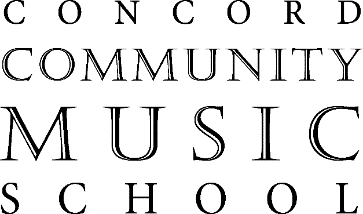 Songweavers Women’s Chorus Director (part-time)POSITION: Concord Community Music School seeks an experienced teaching artist with outstanding abilities to lead its Songweavers Women’s Chorus. Songweavers is a non-auditioned women’s community chorus based on the belief that everyone can sing. Over its 30+ year history, it has grown into a joyous, dedicated, inclusive, and friendly community. Music is learned by ear, in the traditional style of call and response, and the chorus may occasionally be accompanied. Song selections represent a wide range of genres, mostly folk-oriented, and can be accompanied by various instrumental combinations. Candidates may also be considered for voice teaching position at CCMS.DUTIES:- Attend annual faculty meeting.- Plan music for rehearsals, recitals, and community concerts.- Arrange music for 3 to 4 parts, as needed.- Liaison with Songweaver Drummers, who often join rehearsals and concerts.- Liaison with Songhealers and Sunset Singers, small groups of Songweavers that perform in hospital and hospice settings.- Sing and record practice tracks for uploading to website; create word sheets for every song.- Send out a weekly newsletter via the Songweavers’ website.- Potentially teach private lessons at the music school.- Build and nurture the Songweavers community.QUALIFICATIONS- Degree in music or equivalent work experience.- Documented successful teaching experience.- Proficiency in choral, folk, and/or classical voice traditions.- Effective and regular communication skills with students, parents, and colleagues.START: January 2023COMPENSATION: $6,000 to $8,500 based on experience and enrollment. Potential voice instruction would be additionally compensated.To apply: send cover letter, resume and 3 references by email to Kathryn Southworth, Dean of Students and Faculty - ksouthworth@ccmusicschool.org Concord Community Music School is an equal-opportunity employer, and all qualified candidates are encouraged to apply. The work environment features excellent faculty rapport, helpful staff, and committed board who are all dedicated to the mission of community arts education. All inquiries will be held in the strictest confidence.  Concord Community Music School is a member of the National Guild of Community Arts Education, with a mission of artistic excellence and access for all. More than 50 teaching artists work with 1400 students weekly, age 6 months to 93 years, in lessons, early childhood classes, ensembles, choruses and community partnerships with human service agencies, schools and healthcare providers. Located at 23 Wall Street, the spacious teaching facility includes three floors of teaching studios, ensemble rooms, a recording studio, percussion room, two large performance spaces, and an outdoor stage. Faculty members, guest artists, and students present more than 150 public concerts and workshops annually. The Music School is a recipient of the NH Governor’s Arts Award for Cultural Access Leadership and the Riverbend Champions for Mental Health Award. www.ccmusicschool.org